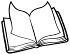 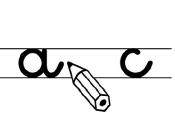 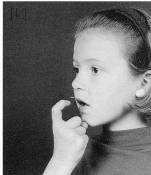 	Complète avec la syllabe  ca ou co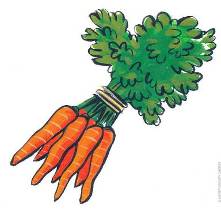 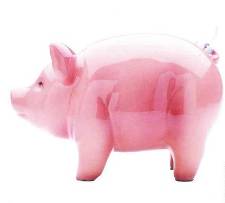 un      chon	des       rottes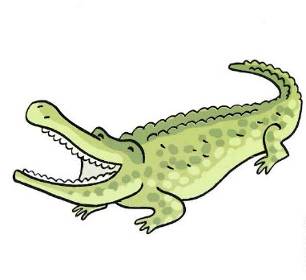 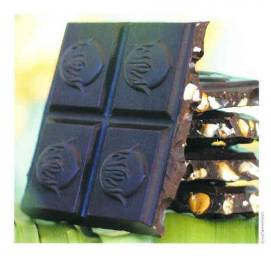 du  cho   lat	un cro    dile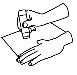 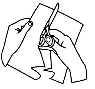 	  Découpe les syllabes. 	Colle - les pour former le mot correspondant à l’image. 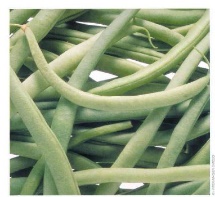 